Organizational Skills at Home:  Your Routine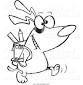 If you want organization skills to stick, it is important to establish a routine. This quote from ExaminedExistence.com explains how establishing a routine can help you:“A routine is something that you do over and over again, eventually making it a habit.  Once it is a habit, you do not need to think about it to act. This makes you really efficient because you will automatically get things done without having to remind yourself to get things done.”  Do you have a homework routine at home? When you get home from school, what do you do with your backpack?  What happens next?  Take a minute to share your routine with a partner.  What is good about your routine?  What could you do better?  Next, with your partner create the perfect “At home” routine to share with the class. List your ideas in the space below (and on the back).  Questions to ponder:Where do you put your backpack?What should you do with the papers your parents need to see?Where do you put your books and assignment planner?What about cleaning out your backpack?  Water bottles, candy wrappers, etc.When you are finished your homework, what is your routine?When do you pack up everything you need Ideas:____________________________________________________________________________________________________________________________________________________________________________________________________________________________________________________________________________________________________________________________________________________________________________________________________________________________________________________________________________________________________________________________________________________________________________________________________________________________________________________________________________________________________________________________________________________________An “If time allows” Extension In groups of 2-4, take turns sharing your “At home” organization routine. Next, as a group, pick one routine to act out for the class. You will have five minutes to practice your skit then it’s show time!